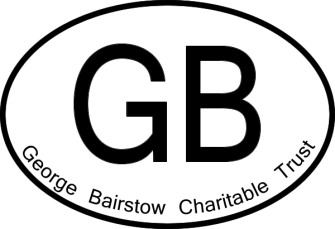 Application for GrantPlease type or write clearly, completing all sections.If applying on behalf of a charity or organisationData Privacy ConsentTo comply with the General Data Protection Regulation 2018, applicants must consent to the use of personal data supplied by them in the processing and review of their application by the Trust and individuals associated with it, as the Trust deems appropriate. You can be assured that we will not give your personal data to third parties. The Trust requires the assurance of the applicant that personal data about any other individual is supplied to the Trust with the data subject’s consent. If a grant application is successful the Trust would usually expect a report is submitted explaining how the grant has been used and the outcomes of it. Details from the report may be shared by the Trust with its supporters, for example via the Trust’s newsletter. The person submitting the report should ensure that if the report contains personal data, including pictures, it is supplied to the Trust with the data subject’s consent.  Further information is provided in the Trust’s Privacy Statement (http://gbct.org.uk/wp-content/uploads/2018/06/GBCT-Privacy-Statement-06-2018.pdf) and you can contact the Trust with any questions via info@gbct.org.uk.I confirm I have read and understood the above, and I consent to the processing of my personal data as described above, and (if personal data about any other individual is supplied or will be supplied) confirm I have the consent of the other data subject(s) to provide their personal data. SignedPrint NameDateHow did you hear about us? How to submit your grant applicationPlease return completed forms to: info@gbct.org.uk; or George Bairstow Charitable Trust, Englewick, Englefield Green, Surrey, TW20 0NX Contact name, job title, address, email, telephoneOrganisation name, address and charity numberInvestment requestedFor how much money are you applying?£Which of the GBCT aims does this project support?Please tickWhich of the GBCT aims does this project support?Please tickThe provision of emergency aidVolunteering among young peopleEnhancement of skills among young peopleSummary of project’s aims and objectivesWhy do you need a grant? (continue on another page if needed)Please include:target recipientsquantification of the benefit (if possible)Anticipated outcomesBudgetPlease explain the project’s expenditureTotal budget and how it will be spentOther sources of funding, including fundraising and grants